Develop a Targeted Flexible Work Program Executive BriefingSummary Workplace flexibility continues to be top priority for employees; as a result, organizations who fail to offer flexibility will have a difficult time attracting, recruiting, and retaining talent. Use this research to identify and select flexible work options that meet the needs of both employees and the organization. Our Recommendation Uncover the needs of unique employee segments to shortlist flexible work options that employees want and will use. Assess the feasibility of various flexible work options and select ones that meet employee needs and are feasible for the organization.Equip the organization with the information and tools needed to implement and sustain a flexible work program.Client Challenge A one-size-fits-all approach to selecting and implementing flexible work options fails to consider unique employee needs and will not reap the benefits of offering a flexible work program (e.g. higher engagement, enhanced employer brand).Improper structure and implementation of flexible work programs exacerbates existing challenges (e.g. high turnover) or creates new ones.Critical Insight  Flexible work is more than flexible location. Organizations must understand the needs of unique employee groups to uncover the options that will attract and retain talent. Provide greater inclusivity to employees by broadening the scope to include flex location, flex time, and flex time-off.Get to Action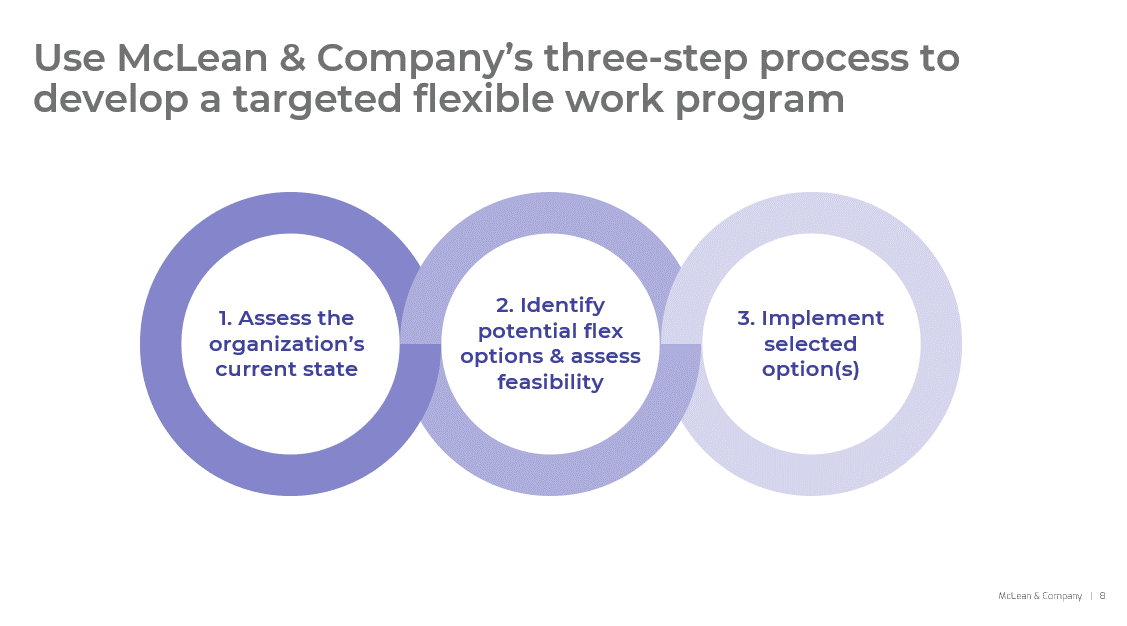 __________________________________________________For acceptable use of this template, refer to McLean & Company's Terms of Use. These documents are intended to supply general information only, not specific professional, personal, legal, or accounting advice, and are not intended to be used as a substitute for any kind of professional advice. Use this document either in whole or in part as a basis and guide for document creation. To customize this document with corporate marks and titles, simply replace the McLean & Company information in the Header and Footer fields of this document.Assess the organization’s current stateIdentify key stakeholders and their responsibilities Uncover the current and desired state of the organizationAnalyze feedback to identify flexibility challengesIdentify and prioritized employee segmentsDetermine the program goalsIdentify the degree of flexibility for work location, timing, and deliverablesDeliverables:StoryboardWorkbookCase Studies Identify potential flex options and assess feasibilityCreate a shortlist of potential options for each prioritized employee segmentEvaluate the feasibility of each potential optionDetermine the cost and benefit of each potential optionGather employee sentiment on potential optionsFinalize options with senior leadership Deliverables:Flexible Work Options CatalogFour-Day Work Week Guide (if selected as an option)Tactics Catalog: Supporting Working Caregivers Dependent Care Flexibility Employee GuideDependent Care Flexibility Manager Guide.Implement selected option(s)Address implementation issues and cultural barriers.Equip the organization to adopt flexible work options successfully.Pilot the program and assessed its success. Develop a plan for program rollout and communication. Establish a program evaluation plan. Align HR programs to support the program.Deliverables:Guide to Flexible Work for Managers and EmployeesFlex Time-Off PolicyWork-from-home (WFH) policyFlex Time PolicyFlexible Work Arrangement Agreement Template